ПРИКАЗ  20.01. 2023 г.								         	  № _______ О преподавании комплексного учебного курсаОРКСЭ на уровне начального общего образования в  2023-24 учебном году  В соответствии со статьей  87 Федерального Закона РФ  «Об образовании в РФ» и с целью  усиления работы по обеспечению  свободного , добровольного, информированного выбора  модулей курса  для школьников 3-х классов , которые будут изучать  его в 2023-2024  уч.году ,ПРИКАЗЫВАЮНазначить заместителя директора  по УВР  Эмирбекова Э.М.   куратором  ОРКСЭВ целях ознакомление родителей (законных представителей) обучающихся третьих классов каждого общеобразовательного учреждения с задачами нового курса, его структурой, содержанием, организацией обучения:Классным руководителям совместно с учителем по ОРКСЭ провести с 1 .02.2023 года  – 10. 02. 2023 года согласно графику родительские собрания во всех третьих классах по вопросам введения комплексного учебного курса ОРКСЭ. Исключить навязывания выбора модулей учителем, зам. директором, директором общеобразовательной организации.Создать доброжелательную атмосферу при проведении родительских собраний по добровольному ,объективному выбору модулей курса.Куратору  предоставить  всю  информацию о выбранных модулях и об учителях для их преподавания, аналитические  отчеты за 1 полугодие  2022-2023 учебного года другим предлагаемым  формам  в срок до 15  февраля 2023 года в бумажном варианте на заверение директору для последующей отправки    куратору ОРКСЭ   по ГУО Махачкалы.Выставить на сайт доступную, полную  и объективную информации  по курсу ОРКСЭ  для родителей, в том числе и  настоящий приказКонтроль за исполнением приказа оставляю за собойВрио директора МБОУ «Начальная школа – детский сад №27»		            Рашидова П.М.С приказом ознакомлены:АДМИНИСТРАЦИЯ ГОРОДСКОГО ОКРУГА С ВНУТРИГОРОДСКИМ ДЕЛЕНИЕМ 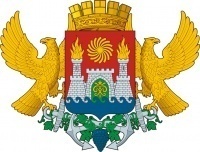 «ГОРОД МАХАЧКАЛА»МУНИЦИПАЛЬНОЕ БЮДЖЕТНОЕ ОБЩЕОБРАЗОВАТЕЛЬНОЕ  УЧРЕЖДЕНИЕ«НАЧАЛЬНАЯ ШКОЛА – ДЕТСКИЙ САД№27» ___________________________________________________________________________________________________________________________________________________________________________________________________________________________________________________________ Пр. Акушинского 28У, г. Махачкала, Республика Дагестан, 367015, тел  (8722)  63-88-70  e-mail:skazka128@yandex.ru ОГРН 1020502463354,ИНН/КПП 0560020338/057301001, ОКПО 40751207Заместитель директора по УВРЭмирбеков Э.М..Учитель начальных классовГаджиева Р.А.Учитель начальных классовОмарова И.ЗУчитель начальных классовХанбулатова Ж.И,Учитель ОРКСЭБабаев Г.М,